Chapter 27 assignment – Car Loan CalculatorGo to a website and find a car that you want.  Calculate your monthly payments for the car if I loan you the money for 5 years at a 5% interest.  Go to http://calculator-loan.info/car-loan-calculator.php  to calculate the payments (car loan calculatorWrite me a one page paper double-spaced on the type of car you are purchasing.  Insert a picture of the car in your document.  Insert a table showing the year, make, model, Principle payment, monthly payment, and Interest payment over the 5 year loan.The body should be size 11, Calibri font.  Header at the top with name, date, class period, page border around the document.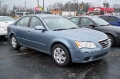 YearMake ModelPrinciple PaymentMonthly PaymentInterest Payment (5 Years)2009HyundaiSonata$13,495254.66$1,784.6